COMITÉ EXÉCUTIF 
  DU FONDS MULTILATÉRAL AUX FINS 
  D’APPLICATION DU PROTOCOLE DE MONTRÉAL
Quatre-vingt-quatrième réunionMontréal, 16 – 20 décembre 2019RAPPORT SUR LES SOLDES ET LA DISPONIBILITÉ DES RESSOURCESIntroductionLe présent document contient un résumé des ajustements financiers, signalés par les agences bilatérales et d’exécution, tels qu’acceptés par le Secrétariat.  Il contient des données statistiques sur tous les projets dont les soldes ont été détenus pendant plus de 12 mois après l’achèvement du projet, conformément aux décisions 28/7 et 56/2(c).  Il examine les soldes à restituer pour certains projets, au titre du suivi de décisions pertinentes (désignés dans ce document comme des projets "soumis à décision").  Il indique au Comité exécutif le niveau des ressources disponibles en espèces, tel que précisé dans le document sur l’état des contributions et des décaissements, conformément à la décision 41/92(b) et présente des recommandations.Le présent document contient aussi les quatre annexes suivantes :	Annexe I	Montants détenus par les agences bilatérales et d’exécution pour des projets achevés, incluant les projets d’enquête sur les solutions de remplacement des SAO	Annexe II	Montants détenus par les agences bilatérales et d’exécution pour les projets soumis à décision	Annexe III	Montants détenus par les agences d’exécution pour les projets bénéficiant de contributions supplémentaires	Annexe IV	Fonds restitués par les agences bilatérales et d’exécution provenant de projets achevés, en cours, soumis à décision, portant sur des solutions de remplacement des SAO et bénéficiant de contributions supplémentaires volontaires3.	Les Annexes I, II et III fournissent des explications sur les retards dans le décaissement des montants engagés ou la restitution des montants non engagés. Fonds à restituer à la 84e réunionLes fonds à restituer totalisent 6 199 509 $US (soit 920 287 $US par les agences bilatérales et 5 279 222 $US par les agences d’exécution) et proviennent de projets achevés, de projets soumis à décision, de projets d’enquête sur les solutions de remplacement des SAO et de projets bénéficiant de contributions supplémentaires.Fonds à restituer par les agences d’exécutionLe montant total des fonds à restituer par les agences d’exécution s’élève à 5 279 222 $US, tel qu’indiqué au Tableau 1.Table 1. Fonds à restituer par les agences d’exécution à la 84e réunion ($US)Le Tableau 2 contient des informations sur les soldes encore détenus par les agences d’exécution pour des projets achevés, des projets soumis à décision, des projets d’enquête sur les solutions de remplacement des SAO et des projets bénéficiant de contributions supplémentaires volontaires. Tableau 2. Soldes détenus par les agences d’exécution pour des projets achevés, des projets soumis à décision, des projets d’enquête sur les solutions de remplacement des SAO et des projets bénéficiant de contributions supplémentaires volontaires (coûts d’appui d’agence inclus)Fonds à restituer par les agences bilatéralesLe montant total des fonds à restituer par les agences bilatérales s’élève à 920 287 $US, tel qu’indiqué auTableau 3.Tableau 3. Fonds à restituer par les agences bilatérales à la 84e réunion ($US)Disponibilités des ressourcesLe document sur l’État des contributions et des dépenses indique un solde disponible de 219 542 509 $US, en date du 26 novembre 2019.  Le total des soldes restitués par les agences bilatérales et d’exécution à la 84e réunion s’élève à 6 199 509 $US.  Par conséquent, le montant total des ressources disponibles pour des approbations à la 84e réunion est de 225 742 018 $US. De plus, il y a un solde inutilisé de 13 698 $US provenant des contributions supplémentaires volontaires de 17 pays donateurs au Fonds multilatéral afin de soutenir le démarrage rapide de la mise en œuvre de l’Amendement de Kigali.Observations du SecrétariatLors de la réunion de coordination inter-agences, le Secrétariat a rappelé aux agences bilatérales et d’exécution que les soldes des projets soumis à décision et des projets achevés depuis un an ou plus, devaient être restitués au Fonds multilatéral à la 84e réunion, au plus tard.  Il a mis l’accent, en particulier, sur la nécessité de procéder à la clôture financière des projets et insisté sur la nécessité de restituer les fonds inutilisés liés aux projets achevés d’enquête sur les solutions de remplacement des SAO à la 84e réunion, conformément à la décision 80/75(c)(i).Étant donné que le montant total du financement pour les projets et les activités, tels que soumis initialement à la 84e réunion, s’élève à 156 062 592 $US coûts d’appui d’agence inclus, les ressources disponibles sont suffisantes pour les approbations à la 84e réunion.RecommandationsLe Comité exécutif pourrait souhaiter :Prendre note :Du rapport sur les soldes et la disponibilité des ressources, contenu dans le document UNEP/OzL.Pro/ExCom/84/4;Que le montant net des fonds remis à la 84e réunion par les agences d’exécution était de 5 279 222 $US, comprenant 464 433 $US, plus des coûts d’appui d’agence de 32 717 $US, pour le PNUD; 2 088 985 $US, plus des coûts d’appui d’agence de 162 927 $US, pour le PNUE; 1 050 427 $US, plus des coûts d’appui d’agence de 83 858 $US, pour l’ONUDI; et 1 300 521 $US, plus des coûts d’appui d’agence de 95 309 $US, pour la Banque mondiale;Que le PNUE détient des soldes de 56 500 $US, coûts d’appui d’agence inclus, pour un projet d’enquête sur les solutions de remplacement des SAO et 58 363 $US, coûts d’appui d’agence inclus, comme solde non engagé pour un projet;Que l’ONUDI détient des soldes de 152 209 $US, coûts d’appui d’agence inclus, pour un projet achevé il y a plus de deux ans et 8 058 $US, coûts d’appui d’agence inclus, pour un projet bénéficiant de contributions supplémentaires volontaires;Que le montant net des fonds et des coûts d’appui d’agence restitués par les agences bilatérales à la 84e réunion s’élève à 920 287 $US, comprenant 454 087 $US, plus des coûts d’appui d’agence de 57 518 $US pour le gouvernement de la France; et 405 953 $US, plus des coûts d’appui d’agence de 2 759 $US pour le gouvernement du Japon;Demander :Aux agences bilatérales et d’exécution de décaisser ou d’annuler les engagements ou les sommes non engagées qui ne sont pas nécessaires pour des projets achevés, des projets achevés "soumis à décision du Comité exécutif" et de restituer les soldes à la 85e réunion;À l’ONUDI de restituer, à la 85e réunion, le solde pour un projet achevé, financé par une contribution supplémentaire volontaire;À l’ONUDI de décaisser ou d’annuler les engagements pour un projet achevé il y a plus de deux ans et de restituer les soldes à la 84e réunion;Au PNUE de restituer les soldes dus pour un projet d’enquête sur les solutions de remplacement des SAO avant la 84e réunion, conformément aux décisions 80/75(c)(ii) et 83/3(b)(iii); etAu Trésorier de faire le suivi auprès des gouvernements de la France et du Japon concernant la restitution, en espèces, du montant de 920 287 $US, mentionné à l’alinéa (a)(v) ci-dessus.NATIONSUNIES NATIONSUNIES           EP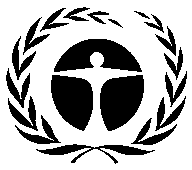 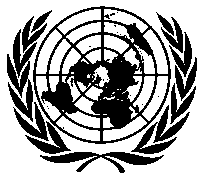 Programme desNations Unies pourl’environnementDistr.GÉNÉRALEUNEP/OzL.Pro/ExCom/84/427 novembre 2019
FRANÇAISORIGINAL: ANGLAISAgenceCoût du projetCoût d’appui d’agenceCoût totalPNUD464 43332 717497 150PNUE2 088 985162 9722 251 957ONUDI1 050 42783 8581 134 285Banque mondiale1 300 52195 3091 395 830Total4 904 366374 8565 279 222Année d’achèvementPNUDPNUDPNUEPNUEONUDIONUDIBanque mondialeBanque mondialeTotalTotalNombre($US)Nombre($US)Nombre($US)Nombre($US)Nombre($US)Projets achevés depuis plus de deux ansProjets achevés depuis plus de deux ansProjets achevés depuis plus de deux ansProjets achevés depuis plus de deux ansProjets achevés depuis plus de deux ansProjets achevés depuis plus de deux ansProjets achevés depuis plus de deux ansProjets achevés depuis plus de deux ansProjets achevés depuis plus de deux ansProjets achevés depuis plus de deux ansProjets achevés depuis plus de deux ans20161152 2091152 209Sous-total00001152 209001152 209Projets achevés depuis moins de deux ansProjets achevés depuis moins de deux ansProjets achevés depuis moins de deux ansProjets achevés depuis moins de deux ansProjets achevés depuis moins de deux ansProjets achevés depuis moins de deux ansProjets achevés depuis moins de deux ansProjets achevés depuis moins de deux ansProjets achevés depuis moins de deux ansProjets achevés depuis moins de deux ansProjets achevés depuis moins de deux ans1 au 31 déc. 20171144 344164 5192208 86320188153 9661373 09121227 057En cours 187 274187 274Sous-total9298 31015224 88424523 194Total 9298 3100016377 0930025675 403Projets soumis à décision (en cours)Projets soumis à décision (en cours)Projets soumis à décision (en cours)Projets soumis à décision (en cours)Projets soumis à décision (en cours)Projets soumis à décision (en cours)Projets soumis à décision (en cours)Projets soumis à décision (en cours)Projets soumis à décision (en cours)Projets soumis à décision (en cours)Projets soumis à décision (en cours)52 619 9791205 263138 9794267 517113 131 738Enquête sur les solutions de remplacement des SAOEnquête sur les solutions de remplacement des SAOEnquête sur les solutions de remplacement des SAOEnquête sur les solutions de remplacement des SAOEnquête sur les solutions de remplacement des SAOEnquête sur les solutions de remplacement des SAOEnquête sur les solutions de remplacement des SAOEnquête sur les solutions de remplacement des SAOEnquête sur les solutions de remplacement des SAOEnquête sur les solutions de remplacement des SAOEnquête sur les solutions de remplacement des SAO2017156 500156 500Contributions supplémentaires volontairesContributions supplémentaires volontairesContributions supplémentaires volontairesContributions supplémentaires volontairesContributions supplémentaires volontairesContributions supplémentaires volontairesContributions supplémentaires volontairesContributions supplémentaires volontairesContributions supplémentaires volontairesContributions supplémentaires volontairesContributions supplémentaires volontaires18 05818 058Total général142 918 2902261 76318424 1304267 517383 871 700AgenceCoût du projetCoût d’appui d’agenceTotalFrance454 08757 518511 605Japon405 9532 729408 682Total860 04060 247920 287